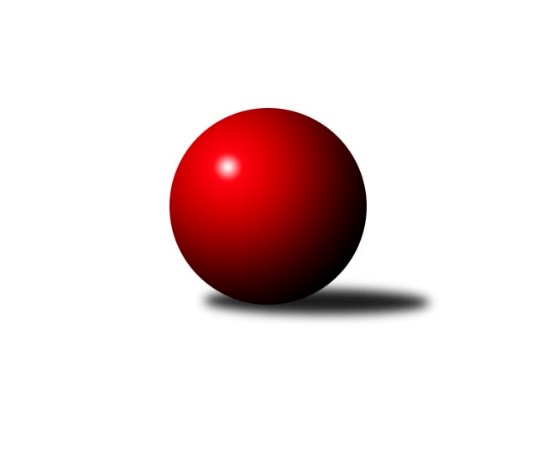 Č.7Ročník 2021/2022	29.10.2021Nejlepšího výkonu v tomto kole: 2723 dosáhlo družstvo: TJ Centropen Dačice DJihočeský KP1 2021/2022Výsledky 7. kolaSouhrnný přehled výsledků:TJ Kunžak A	- TJ Centropen Dačice D	3:5	2597:2723	7.0:5.0	29.10.TJ Nová Ves u Č. B. A 	- TJ Sokol Chotoviny B	7:1	2456:2352	10.0:2.0	29.10.KK Hilton Sez. Ústí B	- TJ Spartak Soběslav A	6.5:1.5	2695:2602	8.0:4.0	29.10.TJ Loko Č. Budějovice B	- TJ Sokol Písek A	6:2	2545:2442	8.0:4.0	29.10.TJ Dynamo Č. Budějovice A	- KK Hilton Sez. Ústí A	0:8	2263:2486	3.0:9.0	29.10.Tabulka družstev:	1.	KK Hilton Sez. Ústí A	6	5	0	1	34.0 : 14.0 	42.5 : 29.5 	 2570	10	2.	TJ Sokol Nové Hrady A	5	4	0	1	27.5 : 12.5 	37.5 : 22.5 	 2605	8	3.	TJ Loko Č. Budějovice B	6	4	0	2	28.0 : 20.0 	39.5 : 32.5 	 2434	8	4.	TJ Centropen Dačice D	6	3	1	2	21.5 : 26.5 	31.0 : 41.0 	 2590	7	5.	TJ Nová Ves u Č. B. A	7	3	1	3	31.0 : 25.0 	49.0 : 35.0 	 2470	7	6.	KK Hilton Sez. Ústí B	6	3	0	3	24.5 : 23.5 	36.0 : 36.0 	 2563	6	7.	TJ Kunžak A	6	3	0	3	24.0 : 24.0 	39.0 : 33.0 	 2518	6	8.	TJ Dynamo Č. Budějovice A	6	3	0	3	22.0 : 26.0 	35.5 : 36.5 	 2467	6	9.	TJ Spartak Soběslav A	7	2	0	5	22.5 : 33.5 	38.0 : 46.0 	 2429	4	10.	TJ Sokol Písek A	6	1	1	4	19.0 : 29.0 	28.5 : 43.5 	 2427	3	11.	TJ Sokol Chotoviny B	7	1	1	5	18.0 : 38.0 	31.5 : 52.5 	 2443	3Podrobné výsledky kola:	 TJ Kunžak A	2597	3:5	2723	TJ Centropen Dačice D	Lukáš Brtník	 	 226 	 229 		455 	 2:0 	 445 	 	218 	 227		Karel Štibich	Stanislava Kopalová	 	 207 	 190 		397 	 0:2 	 484 	 	241 	 243		Radek Beranovský	Dana Kopečná	 	 221 	 212 		433 	 0:2 	 493 	 	241 	 252		Karel Kunc	Radek Hrůza	 	 230 	 211 		441 	 2:0 	 408 	 	204 	 204		Ladislav Bouda *1	Pavel Jirků	 	 196 	 216 		412 	 1:1 	 446 	 	234 	 212		Petr Bína	Michal Horák	 	 227 	 232 		459 	 2:0 	 447 	 	219 	 228		Lukáš Štibichrozhodčí: Radek Hrůzastřídání: *1 od 51. hodu Vít BeranovskýNejlepší výkon utkání: 493 - Karel Kunc	 TJ Nová Ves u Č. B. A 	2456	7:1	2352	TJ Sokol Chotoviny B	Jan Tesař *1	 	 174 	 210 		384 	 1:1 	 409 	 	216 	 193		David Bartoň	Ladislav Boháč	 	 209 	 212 		421 	 2:0 	 356 	 	156 	 200		Martina Křemenová	Jiří Pokorný	 	 199 	 212 		411 	 2:0 	 394 	 	186 	 208		Gabriela Kučerová	Dobroslava Procházková	 	 210 	 205 		415 	 1:1 	 412 	 	188 	 224		Lenka Křemenová	Ilona Hanáková	 	 218 	 188 		406 	 2:0 	 389 	 	205 	 184		Alena Makovcová	Martin Vašíček	 	 211 	 208 		419 	 2:0 	 392 	 	197 	 195		Lenka Křemenovározhodčí: Dobroslava Procházkovástřídání: *1 od 51. hodu Pavel JeseničNejlepší výkon utkání: 421 - Ladislav Boháč	 KK Hilton Sez. Ústí B	2695	6.5:1.5	2602	TJ Spartak Soběslav A	Michal Hajný	 	 227 	 226 		453 	 2:0 	 427 	 	213 	 214		Alena Dudová	David Štiller	 	 197 	 213 		410 	 1:1 	 400 	 	201 	 199		Jaroslav Chalaš	Jana Dvořáková *1	 	 202 	 235 		437 	 1:1 	 429 	 	229 	 200		Luboš Přibyl	Simona Černušková	 	 236 	 234 		470 	 2:0 	 413 	 	203 	 210		Vlastimil Šlajs	Jiří Mára	 	 224 	 240 		464 	 1:1 	 472 	 	238 	 234		Jindřich Kopic	Pavel Blažek	 	 215 	 246 		461 	 1:1 	 461 	 	226 	 235		Jan Štefanrozhodčí: Pavel Blažekstřídání: *1 od 51. hodu Michal KlimešNejlepší výkon utkání: 472 - Jindřich Kopic	 TJ Loko Č. Budějovice B	2545	6:2	2442	TJ Sokol Písek A	Jan Sýkora	 	 206 	 197 		403 	 1:1 	 416 	 	202 	 214		Tomáš Brückler	Zdeňa Štruplová	 	 212 	 217 		429 	 2:0 	 400 	 	189 	 211		Marie Lukešová	Veronika Kulová	 	 207 	 239 		446 	 1:1 	 407 	 	213 	 194		Petr Zítek	Michal Takács	 	 221 	 199 		420 	 1:1 	 433 	 	217 	 216		Petr Kolařík	Miroslava Vondrušová	 	 187 	 216 		403 	 1:1 	 381 	 	191 	 190		Drahomíra Nedomová	Milada Šafránková	 	 219 	 225 		444 	 2:0 	 405 	 	211 	 194		Jitka Koreckározhodčí:  Vedoucí družstevNejlepší výkon utkání: 446 - Veronika Kulová	 TJ Dynamo Č. Budějovice A	2263	0:8	2486	KK Hilton Sez. Ústí A	Vít Ondřich	 	 203 	 192 		395 	 0:2 	 482 	 	240 	 242		Dušan Lanžhotský	Petr Mariňák	 	 220 	 183 		403 	 1:1 	 409 	 	203 	 206		Dušan Jelínek	Lukáš Chmel	 	 176 	 185 		361 	 1:1 	 365 	 	187 	 178		Michal Mikuláštík	Jaroslav Kotnauer	 	 174 	 167 		341 	 0:2 	 418 	 	208 	 210		Pavel Vrbík	Patrik Postl	 	 199 	 164 		363 	 0:2 	 411 	 	204 	 207		Jan Švarc	Jiří Nekola	 	 199 	 201 		400 	 1:1 	 401 	 	205 	 196		Jakub Vanišrozhodčí: František ŠlapákNejlepší výkon utkání: 482 - Dušan LanžhotskýPořadí jednotlivců:	jméno hráče	družstvo	celkem	plné	dorážka	chyby	poměr kuž.	Maximum	1.	Karel Kunc 	TJ Centropen Dačice D	475.50	312.9	162.6	1.7	4/4	(493)	2.	Radek Beranovský 	TJ Centropen Dačice D	459.50	312.8	146.7	5.2	3/4	(484)	3.	Michal Kanděra 	TJ Sokol Nové Hrady A	448.75	300.6	148.1	5.0	4/4	(479)	4.	Jiří Jelínek 	TJ Sokol Nové Hrady A	447.38	310.4	137.0	4.5	4/4	(462)	5.	Michal Horák 	TJ Kunžak A	445.50	296.8	148.7	5.6	3/3	(484)	6.	Simona Černušková 	KK Hilton Sez. Ústí B	444.50	309.4	135.1	4.4	5/5	(479)	7.	Milada Šafránková 	TJ Loko Č. Budějovice B	441.58	299.8	141.8	3.8	3/3	(455)	8.	Dušan Lanžhotský 	KK Hilton Sez. Ústí A	439.83	292.8	147.1	4.0	4/4	(482)	9.	Pavel Blažek 	KK Hilton Sez. Ústí B	439.00	302.3	136.7	7.9	5/5	(461)	10.	Jakub Vaniš 	KK Hilton Sez. Ústí A	435.83	294.2	141.7	6.5	4/4	(502)	11.	Jan Štefan 	TJ Spartak Soběslav A	434.33	295.1	139.2	3.0	4/4	(461)	12.	Petr Bína 	TJ Centropen Dačice D	432.58	297.9	134.7	5.5	4/4	(473)	13.	Michal Hajný 	KK Hilton Sez. Ústí B	432.20	294.8	137.4	4.0	5/5	(453)	14.	Pavel Vrbík 	KK Hilton Sez. Ústí A	430.67	292.7	138.0	3.0	3/4	(482)	15.	Lukáš Brtník 	TJ Kunžak A	429.00	301.4	127.6	8.0	3/3	(462)	16.	Jiří Konárek 	TJ Sokol Nové Hrady A	428.88	287.6	141.3	6.1	4/4	(456)	17.	Michal Klimeš 	KK Hilton Sez. Ústí B	428.00	291.8	136.3	6.3	4/5	(451)	18.	Stanislava Hladká 	TJ Sokol Nové Hrady A	427.88	298.1	129.8	5.3	4/4	(462)	19.	Jozef Jakubčík 	KK Hilton Sez. Ústí A	427.33	289.8	137.5	6.0	3/4	(481)	20.	Dušan Jelínek 	KK Hilton Sez. Ústí A	427.00	293.3	133.7	6.0	4/4	(458)	21.	Dana Kopečná 	TJ Kunžak A	426.17	294.6	131.6	7.8	3/3	(456)	22.	Vít Ondřich 	TJ Dynamo Č. Budějovice A	425.83	290.7	135.2	6.5	4/4	(458)	23.	Jitka Korecká 	TJ Sokol Písek A	423.42	295.7	127.8	7.4	3/3	(468)	24.	Jiří Nekola 	TJ Dynamo Č. Budějovice A	423.00	289.6	133.4	9.7	4/4	(478)	25.	Lukáš Štibich 	TJ Centropen Dačice D	422.42	294.4	128.0	4.7	4/4	(449)	26.	Jindřich Kopic 	TJ Spartak Soběslav A	422.13	291.8	130.4	6.8	4/4	(472)	27.	Radek Hrůza 	TJ Kunžak A	419.83	300.7	119.2	7.1	3/3	(448)	28.	David Bartoň 	TJ Sokol Chotoviny B	419.67	293.5	126.1	6.7	5/5	(467)	29.	Pavel Jirků 	TJ Kunžak A	419.17	293.1	126.1	6.1	3/3	(451)	30.	Jiří Mára 	KK Hilton Sez. Ústí B	417.63	283.8	133.9	5.0	4/5	(464)	31.	Miroslav Kraus 	TJ Dynamo Č. Budějovice A	417.33	288.3	129.0	11.3	3/4	(450)	32.	Dobroslava Procházková 	TJ Nová Ves u Č. B. A 	415.25	286.1	129.1	7.1	4/5	(455)	33.	Karel Štibich 	TJ Centropen Dačice D	414.33	282.9	131.4	7.7	3/4	(445)	34.	Jiří Svačina 	TJ Sokol Chotoviny B	414.25	298.7	115.6	8.4	4/5	(455)	35.	Alexandra Králová 	TJ Sokol Písek A	414.00	294.5	119.5	7.3	2/3	(445)	36.	Jiří Pokorný 	TJ Nová Ves u Č. B. A 	413.33	287.7	125.6	6.6	5/5	(452)	37.	Michal Mikuláštík 	KK Hilton Sez. Ústí A	413.08	285.3	127.8	6.6	4/4	(470)	38.	Lenka Křemenová 	TJ Sokol Chotoviny B	412.60	292.7	119.9	7.3	5/5	(451)	39.	Jan Sýkora 	TJ Loko Č. Budějovice B	412.17	287.0	125.2	5.7	3/3	(442)	40.	Ilona Hanáková 	TJ Nová Ves u Č. B. A 	411.50	290.4	121.1	6.8	4/5	(435)	41.	Alena Makovcová 	TJ Sokol Chotoviny B	408.67	290.7	117.9	9.7	5/5	(463)	42.	Alena Dudová 	TJ Spartak Soběslav A	407.96	286.4	121.6	8.4	4/4	(431)	43.	Pavel Jesenič 	TJ Nová Ves u Č. B. A 	407.40	280.1	127.3	7.4	5/5	(432)	44.	Lukáš Chmel 	TJ Dynamo Č. Budějovice A	406.75	287.8	119.0	8.3	4/4	(430)	45.	Jiří Douda 	TJ Loko Č. Budějovice B	404.56	292.2	112.3	9.1	3/3	(430)	46.	Ladislav Boháč 	TJ Nová Ves u Č. B. A 	404.00	282.4	121.6	6.9	4/5	(429)	47.	Jan Tesař 	TJ Nová Ves u Č. B. A 	403.50	282.0	121.5	6.5	4/5	(425)	48.	Patrik Postl 	TJ Dynamo Č. Budějovice A	403.00	271.8	131.3	7.3	4/4	(427)	49.	Bedřich Vondruš 	TJ Loko Č. Budějovice B	402.67	281.3	121.3	6.2	3/3	(429)	50.	Tomáš Brückler 	TJ Sokol Písek A	402.08	273.7	128.4	5.8	3/3	(430)	51.	Petr Kolařík 	TJ Sokol Písek A	402.08	291.5	110.6	9.4	3/3	(433)	52.	Lenka Křemenová 	TJ Sokol Chotoviny B	400.00	287.0	113.0	9.5	5/5	(437)	53.	Jaroslav Chalaš 	TJ Spartak Soběslav A	398.38	274.0	124.4	6.7	4/4	(457)	54.	Gabriela Kučerová 	TJ Sokol Chotoviny B	397.20	278.3	118.9	10.1	5/5	(428)	55.	Vít Šebestík 	TJ Dynamo Č. Budějovice A	394.63	275.0	119.6	9.5	4/4	(435)	56.	Vlastimil Šlajs 	TJ Spartak Soběslav A	394.50	283.1	111.4	9.3	3/4	(413)	57.	Drahomíra Nedomová 	TJ Sokol Písek A	393.67	285.8	107.9	11.0	3/3	(413)	58.	Vladislav Papáček 	TJ Sokol Písek A	392.63	274.5	118.1	6.0	2/3	(408)	59.	Zdeňa Štruplová 	TJ Loko Č. Budějovice B	391.00	281.3	109.7	9.8	3/3	(429)	60.	Petr Zítek 	TJ Sokol Písek A	390.50	277.0	113.5	9.5	2/3	(407)	61.	Marie Lukešová 	TJ Sokol Písek A	388.50	275.0	113.5	9.0	2/3	(400)	62.	Luboš Přibyl 	TJ Spartak Soběslav A	385.50	271.2	114.3	9.9	4/4	(429)	63.	Michal Takács 	TJ Loko Č. Budějovice B	380.63	274.1	106.5	10.8	2/3	(420)	64.	Stanislava Kopalová 	TJ Kunžak A	360.00	259.7	100.3	17.5	2/3	(408)		Milan Bedri 	TJ Sokol Nové Hrady A	473.00	333.0	140.0	3.0	1/4	(473)		Stanislav Ťoupal 	KK Hilton Sez. Ústí A	447.00	286.0	161.0	4.0	1/4	(447)		Vít Beranovský 	TJ Centropen Dačice D	447.00	317.0	130.0	8.0	2/4	(464)		Vojtěch Kříha 	TJ Sokol Nové Hrady A	441.00	307.5	133.5	5.5	2/4	(460)		Tomáš Balko 	TJ Sokol Nové Hrady A	440.50	307.0	133.5	7.0	2/4	(453)		Veronika Kulová 	TJ Loko Č. Budějovice B	434.67	301.0	133.7	3.3	1/3	(446)		Jan Švarc 	KK Hilton Sez. Ústí A	434.33	301.2	133.2	6.5	2/4	(468)		Miroslav Vacko 	TJ Sokol Chotoviny B	434.00	300.0	134.0	9.0	1/5	(434)		Saša Sklenář 	TJ Nová Ves u Č. B. A 	432.00	302.0	130.0	5.0	1/5	(432)		Miloš Mikulaštík 	KK Hilton Sez. Ústí B	428.33	287.7	140.7	6.3	3/5	(453)		Marcela Chramostová 	TJ Kunžak A	427.00	294.0	133.0	9.0	1/3	(427)		Libor Doubek 	TJ Nová Ves u Č. B. A 	425.33	295.0	130.3	4.7	3/5	(464)		Martin Vašíček 	TJ Nová Ves u Č. B. A 	422.83	283.3	139.5	5.3	3/5	(425)		Pavel Holzäpfel 	TJ Centropen Dačice D	421.00	285.5	135.5	6.5	2/4	(431)		Stanislava Betuštiaková 	TJ Sokol Nové Hrady A	420.50	294.5	126.0	9.0	2/4	(447)		Jana Dvořáková 	KK Hilton Sez. Ústí B	411.33	285.7	125.7	9.3	3/5	(423)		David Štiller 	KK Hilton Sez. Ústí B	407.50	301.0	106.5	8.0	1/5	(410)		Josef Brtník 	TJ Kunžak A	402.00	292.0	110.0	16.0	1/3	(402)		Petr Mariňák 	TJ Dynamo Č. Budějovice A	400.00	273.7	126.3	7.3	1/4	(426)		Miroslava Vondrušová 	TJ Loko Č. Budějovice B	399.67	282.3	117.3	12.7	1/3	(433)		Milena Šebestová 	TJ Sokol Nové Hrady A	397.00	279.0	118.0	8.5	2/4	(410)		Vlastimil Škrabal 	TJ Kunžak A	397.00	285.0	112.0	11.0	1/3	(397)		Jaroslav Kotnauer 	TJ Dynamo Č. Budějovice A	373.33	259.0	114.3	9.3	1/4	(391)		Josef Bárta 	TJ Centropen Dačice D	373.00	249.0	124.0	9.0	1/4	(373)		Ladislav Bouda 	TJ Centropen Dačice D	360.00	264.5	95.5	17.0	2/4	(372)		Martina Křemenová 	TJ Sokol Chotoviny B	356.00	242.0	114.0	16.0	1/5	(356)		Jana Křivanová 	TJ Spartak Soběslav A	341.00	235.0	106.0	10.0	1/4	(341)Sportovně technické informace:Starty náhradníků:registrační číslo	jméno a příjmení 	datum startu 	družstvo	číslo startu10070	Marie Lukešová	29.10.2021	TJ Sokol Písek A	2x21843	Martina Křemenová	29.10.2021	TJ Sokol Chotoviny B	1x24494	Vít Beranovský	29.10.2021	TJ Centropen Dačice D	3x
Hráči dopsaní na soupisku:registrační číslo	jméno a příjmení 	datum startu 	družstvo	Program dalšího kola:8. kolo5.11.2021	pá	17:30	TJ Sokol Písek A - TJ Sokol Nové Hrady A	5.11.2021	pá	17:30	KK Hilton Sez. Ústí A - TJ Loko Č. Budějovice B	5.11.2021	pá	18:00	TJ Sokol Chotoviny B - KK Hilton Sez. Ústí B	5.11.2021	pá	19:00	TJ Centropen Dačice D - TJ Spartak Soběslav A				-- volný los -- - TJ Nová Ves u Č. B. A 	Nejlepší šestka kola - absolutněNejlepší šestka kola - absolutněNejlepší šestka kola - absolutněNejlepší šestka kola - absolutněNejlepší šestka kola - dle průměru kuželenNejlepší šestka kola - dle průměru kuželenNejlepší šestka kola - dle průměru kuželenNejlepší šestka kola - dle průměru kuželenNejlepší šestka kola - dle průměru kuželenPočetJménoNázev týmuVýkonPočetJménoNázev týmuPrůměr (%)Výkon4xKarel KuncDačice4931xDušan LanžhotskýSK Sez. Ústí A119.584822xRadek BeranovskýDačice4843xKarel KuncDačice114.44931xDušan LanžhotskýSK Sez. Ústí A4821xRadek BeranovskýDačice112.314841xJindřich KopicSoběslav 4721xVeronika KulováLok. Č.B. B107.864462xSimona ČernuškováSez. Ústí B4705xMilada ŠafránkováLok. Č.B. B107.384441xJiří MáraSez. Ústí B4643xMichal HorákKunžak A106.51459